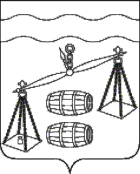 ГОРОДСКОЕ ПОСЕЛЕНИЕ"Поселок Середейский"Калужская область                                   ПОСЕЛКОВая дума                                       РЕШЕНИЕот  11.03.2022 г.                                                                                  № 73	В соответствии с Трудовым кодексом Российской Федерации, Федеральным законом от 02.03.2007 N 25-ФЗ «О муниципальной службе в Российской Федерации», Законом Калужской области от 03.12.2007 N 382-ОЗ «О муниципальной службе в Калужской области», Законом Калужской области от 27.12.2006 N 276-ОЗ «О Реестре муниципальных должностей и муниципальных должностей муниципальной службы и отдельных вопросах регулирования оплаты труда лиц, замещающих муниципальные должности, муниципальные должности муниципальной службы в Калужской области», постановлением Правительства Калужской области от 02.11.2009 N 446 «Об установлении нормативов формирования расходов на оплату труда депутатов, выборных должностных лиц местного самоуправления, осуществляющих свои полномочия на постоянной основе, муниципальных служащих и на содержание органов местного самоуправления Калужской области для муниципальных районов и городских округов», руководствуясь Уставом городского поселения «Поселок Середейский», Поселковая Дума городского поселения «Поселок Середейский» РЕШИЛА:1. Внести изменение в Решение Поселковой Думы городского поселения «Поселок Середейский» от 17.10.2011 № 98 «Об утверждении Реестра муниципальных должностей и муниципальных должностей муниципальной службы, Положения об оплате труда муниципальных служащих, замещающих муниципальные должности муниципальной службы в администрации городского поселения «Поселок Середейский»» изложив пункт 2.2 в новой редакции:«2.2. Размеры должностных окладов по муниципальным должностям и муниципальным должностям муниципальной службы ежегодно увеличиваются (индексируются) относительно уровня предыдущего финансового года на основании решения о бюджете ГП «Поселок Середейский» на соответствующий финансовый год и плановый период с учетом уровня инфляции (потребительских цен)».Порядок и условия индексации должностных окладов регламентируются постановлением Правительства Калужской области от 02.11.2009 N 446 «Об установлении нормативов формирования расходов на оплату труда депутатов, выборных должностных лиц местного самоуправления, осуществляющих свои полномочия на постоянной основе, муниципальных служащих и на содержание органов местного самоуправления Калужской области для муниципальных районов и городских округов».2. Настоящее Решение вступает в силу после обнародования и подлежит размещению на сайте администрации ГП «Поселок Середейский».3. Контроль за исполнением настоящего Решения возложить на администрацию городского поселения «Поселок Середейский» и комиссию Поселковой Думы по бюджету, финансам и налогам.Глава  городского поселения«Поселок Середейский»                                            Т.Д.ЦыбранковаО внесении изменения в Решение  Поселковой Думы городского поселения «Поселок Середейский» от 17.10.2011 № 98 «Об утверждении Реестра муниципальных должностей и муниципальных должностей муниципальной службы, Положения об оплате труда муниципальных служащих, замещающих муниципальные должности муниципальной службы в администрации городского поселения «Поселок Середейский»